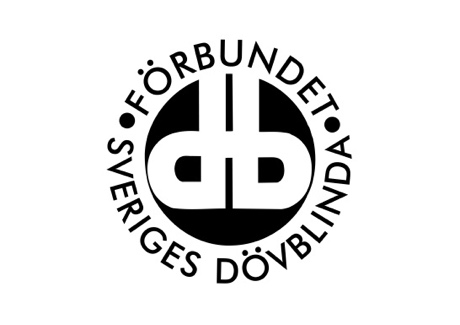 FSDB Stockholms och Gotlands LänNyhetsbrev FSDB Stockholms och Gotlands Län Nr 1 2020Ordförande har ordetVerksamhetHjälp med att handla eller andra viktiga inköpUpphandling av teckenspråks- och dövblindtolkarAktiveringskurser på Mullsjö folkhögskolaFärdtjänst-app för IphoneFrågor om Covid 19DBA stängt 5 juniKontakta oss/ÖppettiderTipsa oss!Ordförande har ordetHej på er alla medlemmar!Hoppas ni har det bra i dessa konstiga tider.  Det här med Corona är verkligen svårt alltså. Men vet inte riktigt hur man ska bete sig i olika situationer. För oss med dövblindhet blir det ännu svårare, många funktioner i samhället stänger ner och det är svårare att få hjälp med olika saker.Det blir också svårare för föreningen  att bedriva påverkansarbete eftersom många politiker  och makthavare inte har tid med våra frågor just nu.Vi försöker ändå att påverka. Tillsammans med flera andra ”hörselorganisationer” i Stockholm har vi gjort flera skrivelser om att Stockholmsregionens  olika informationssändningar om Corona viruset måste teckenspråks och skrivtolkas. Vi har också försökt  få fram mer info om huruvida  Stockholms regionen kommer att ge ekonomiskt stöd till de som behöver åka på kurser till Mullsjö folkhögskola i framtiden, men vi har inte lyckats få något svar från Ella Bohlin. Vi kommer fortsätta jakten på information om hur regionen tänker i denna fråga. I år så får man ekonomiskt stöd för att kunna åka till Mullsjö folkhögskola. Men vi vet inte säkert hur det blir i framtiden.Vill också passa på att önska er alla en riktigt härlig. Men annorlunda, valborg!!!Ta hand om er och om era nära och kära!Kram Peter VerksamhetPandemin som drabbat Sverige och hela världen har påverkat oss allihopa. Vår verksamhet har fått stänga ner tillfälligt och i dagsläget vet vi inte när vi kan öppna igen. Vi har nu gått över till att försöka ha digital verksamhet samt aktiviteter som är utomhus i stället.Vi följer utvecklingen vecka för vecka och har löpande dialog internt hur vi ska jobba med vår verksamhet. Alla årsmöten som föreningen skulle ha deltagit på, bl.a Funktionsrätt, ABF mfl, är uppskjutna på obestämd tid. Järvaveckan är inställd. Hälsa- och Måbraveckan på Almåsa kommer i dagsläget att genomföras. Blir det förändringar där kontaktar vi anmälda deltagare direkt.Årsmötet är inplanerat 13 juni, i dagsläget är det osäkert om det går att genomföra. Vi håller nu på att titta på om det finns andra lösningar i stället eller om den måste skjutas fram ännu en gång. Vi återkommer med information.Personalen arbetar på distans och åker in till DBA ett par gånger i veckan för att kolla post, se till att blommorna får vatten samt gör utskrifter och annan nödvändig pappersarbete. Som tidigare meddelats kan ni ringa, smsa, mejla eller ringa via bildtelefon samt FaceTime om ni vill prata.Vi nås på: E post dba@fsdb.org Marie - DBA mobil 0772 7424501 (både telefon och sms)Ingela - SMS och FaceTime 0735 013321 Rose-Marie - bildtelefon rose-marie.goransson@ectalk.se. Mejla Rose-Marie, rose-marie@fsdb.org, innan och kom överens om tid för samtal.Hjälp med att handla eller andra viktiga inköpOm ni har behov av hjälp med att handla mat eller något annat så kan ni få hjälp. Stockholms Dövas Förening har upprättat en hjälplista med frivilliga som kan hjälpa till. De har en lista inom olika områden i länet med frivilliga som kan hjälpa er. Det gäller även om ni inte är medlemmar hos SDF, det är öppet för alla. Vi på FSDB hjälper också till här.Du som tillhör riskgrupperna:
Mejla till info@stockholmsdf.se om ni behöver hjälp med något eller ring till SDF:s bildtelefon sdf@ectalk.se
Uppgifterna vi behöver från dig: Ditt namn, adress, bostadsområde, mobilnummer och vad du behöver hjälp med.
Vi lovar inte att vi kan hjälpa alla eller införskaffa exakt det du behöver men vi kan tillsammans försöka lösa detta.Är du en av de frivilliga som vill ställa upp med att handla, införskaffa saker inom ett område (där du bor eller arbetar) och under förutsättning att du även är frisk och inte känner av något symptom? Vi behöver dig!
Du bör inte åka kollektivt då vi även vill undvika sprida smittan så egen bil är bäst.
Du kan maila till Henrik Sundqvist på henrik@stockholmsdf.se och skriva ditt namn, mailadress och mobilnummer samt vilket område/stadsdel där du kan hjälpa till med.Upphandling av teckenspråks- och dövblindtolkarPå grund av Corona är upphandlingen av teckenspråks- och dövblindtolkar uppskjutet. Det nuvarande avtalet med bolagen är förlängt till 31 december 2020.Aktiveringskurser på Mullsjö folkhögskolaSom tidigare informerats fick vi besked om att Regionen fattat beslut om att slopa det bidrag som Mullsjö folkhögskola kunnat söka för att täcka kost och logikostnader för deltagare från Stockholmsregionen. Efter intensiv dialog med Regionen har de till vår glädje dragit tillbaka beslutet. Så Mullsjö kan i fortsättningen söka bidraget och ni medlemmar kan delta på kurserna på Mullsjö framöver, i alla fall under 2020. Vi kommer bevaka detta för budgetåret 2021.Färdtjänst-app för IphoneTrafikförvaltningen i Region Stockholm håller på att utveckla en ny app för iPhone som används tillsammans med skärmhjälpmedel. Färdtjänst vänder sig till personer som har iPhone med skärmhjälpmedel och som använder appar.Här finns möjlighet att kunna påverka och bidra till att många får tillgång till en användarvänlig och tillgänglig app inom en snar framtid. Appen planeras att tas i bruk i slutet av år 2020.Enkäten utgår från appar som är vanligt förekommande idag. Den består av 15 frågor med fyra svarsalternativ på varje fråga. Du har möjlighet att lämna kommentarer. Dina svar är anonyma, men svaren kan komma att sparas på Google en tid. Färdtjänst vill ha ditt svar senast 30 april 2020.Länk till enkät om appar på iPhone:https://docs.google.com/forms/d/e/1FAIpQLScxnk9yJX5E9aaOa7ndJZZEUWtZvyD4_1pkt3z7J5-bDxSdSQ/viewform?vc=0&c=0&w=1Ju fler som besvarar enkäten desto större möjlighet att göra skillnad! Tack på förhand!Frågor om Covid 19Hej alla runt om i Sverige!Har du frågor till Folkhälsomyndigheten, FHM, om Covid-19 och Coronaviruset? Passa på att skicka de frågor du har till fsdb@fsdb.org, senast 3 maj.FSDB kommer därefter sammanställa frågorna som vi har fått in och skicka till FHM. Bl.a kommer Anders Tegnell svara på vissa frågor De svar vi får kommer att skickas ut via e-post och vanligt brev för de som önskas. Vissa svar kommer vi att lägga i tidningen Kontakt med FSDB.FHM är en statlig myndighet som är ansvarig för strategiarbete hur vi ska hantera pandemin Covid-19.Hälsningar Klas Nelfelt och Alex BoijeDBA stängt 5 juniNationaldagen den 6 juni är en röd dag. Om dagen infaller på en helgdag har personalen enligt kollektivavtalet rätt att få ledigt en vardag i stället. I år är nationaldagen på en lördag. Så DBA är stängt fredag 5 juni.Kontakta oss/ÖppettiderVi finns på Gotlandsgatan 46, BV. Kansliets öppettider för besök är 10.00-15.00 med lunchstängt 12.00-12.45. Dock kan vi vara ute på fältet på aktiviteter eller möten så kontakta oss innan om du vill komma förbi.Ingela har e post ingela@fsdb.org och mobilnummer 0735013321.Ingelas arbetstider är normalt måndag-fredag 08.00-16.30.Arbetstiderna kan variera.Marie har e post marie@fsdb.org Maries arbetstider är normalt måndag 10.00-16,30, tisdag-fredag 09.00-15.30Arbetstiderna kan variera.Rose-Marie har e post rose-marie@fsdb.orgRose-Maries arbetstider är normalt måndagar 10.00-14.30, tisdagar 9.30-14.00, onsdagar 10.30-15.15, torsdagar 11.00-15.30 och fredagar 9.30-13.45Arbetstiderna kan variera.Föreningens epostadress är dba@fsdb.org och det är till den e-postadressen ni mejlar era anmälningar och om ni har frågor kring verksamheten. DBA har mobilnummer 0727424501 dit ni kan ringa, smsa eller ringa på FaceTime.Tipsa oss!Har du tips på aktiviteter eller har information du vill sprida till alla medlemmar? Kontakta oss!